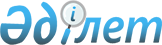 О признании утратившими силу некоторых нормативных правовых актовПриказ Министра национальной экономики Республики Казахстан от 9 ноября 2015 года № 687

      В соответствии со статьями 21-1, 29-1, 43-1 Закона Республики Казахстан от 24 марта 1998 года «О нормативных правовых актах» и Указом Президента Республики Казахстан от 6 августа 2014 года № 875 «О реформе системы государственного управления Республики Казахстан», ПРИКАЗЫВАЮ:



      1. Признать утратившими силу некоторые нормативные правовые акты согласно приложению к настоящему приказу.



      2. Департаменту по работе с человеческими ресурсами обеспечить:

      1) направление копии настоящего приказа в течение 5 рабочих дней в Министерство юстиции Республики Казахстан;

      2) официальное опубликование и размещение на интернет-ресурсе Министерства национальной экономики Республики Казахстан.



      3. Контроль за исполнением настоящего приказа возложить на Ответственного секретаря Министерства национальной экономики Республики Казахстан.



      4. Настоящий приказ вводится в действие со дня его подписания.      Министр                                    Е. Досаев

Приложение        

к приказу Министра    

национальной экономики  

Республики Казахстан   

от 9 ноября 2015 года № 687 

Перечень

утративших силу некоторых нормативных правовых актов

      1) приказ Председателя Агентства Республики Казахстан по регулированию естественных монополий от 7 ноября 2013 года № 336-ОД «Об утверждении Правил служебной этики государственных служащих Агентства Республики Казахстан по регулированию естественных монополий» (зарегистрированный в Реестре государственной регистрации нормативных правовых актов № 8936, опубликованный в газете «Казахстанская правда» от 24 апреля 2014 года № 79 (27700));



      2) приказ Министра регионального развития Республики Казахстан от 28 ноября 2013 года № 344/ОД «Об утверждении Правил служебной этики государственных служащих Министерства регионального развития Республики Казахстан» (зарегистрированный в Реестре государственной регистрации нормативных правовых актов № 9032, опубликованный в газете «Казахстанская правда» от 15 января 2014 года № 8 (27629));



      3) приказ Председателя Агентства Республики Казахстан по статистике от 29 ноября 2013 года № 283 «Об утверждении Правил служебной этики государственных служащих Агентства Республики Казахстан по статистике и его территориальных органов» (зарегистрированный в Реестре государственной регистрации нормативных правовых актов № 9013, опубликованный в информационно-правовой системе «Әділет» от 14 января 2014 года);



      4) приказ Председателя Агентства Республики Казахстан по защите конкуренции (Антимонопольное агентство) от 29 ноября 2013 года № 275-ОД «Об утверждении Правил служебной этики сотрудников центрального аппарата и территориальных подразделений Агентства Республики Казахстан по защите конкуренции (Антимонопольное агентство)» (зарегистрированный в Реестре государственной регистрации нормативных правовых актов № 9021, опубликованный в газете «Казахстанская правда» от 8 февраля 2014 года № 27 (27648));



      5) приказ Министра экономики и бюджетного планирования Республики Казахстан от 29 ноября 2013 года № 353 «Об утверждении Правил служебной этики государственных служащих Министерства экономики и бюджетного планирования Республики Казахстан» (зарегистрированный в Реестре государственной регистрации нормативных правовых актов № 9035).
					© 2012. РГП на ПХВ «Институт законодательства и правовой информации Республики Казахстан» Министерства юстиции Республики Казахстан
				